9, Aristotelous Street, 151 24 Amaroussion, Greece, Tel. & Fax: (+30) 2108029313,Mobile Tel: (+30) 6977947916, Email: lbargel@ppp.uoa.grΤΟ ΟΛΥΜΠΙΑΚΟ ΚΕΝΤΡΟΦΙΛΟΣΟΦΙΑΣ ΚΑΙ ΠΑΙΔΕΙΑΣσε συνεργασία με:ΤΗΝ ΙΕΡΑ ΜΗΤΡΟΠΟΛΗ ΗΛΕΙΑΣ, ΤΟΥΣ ΔΗΜΟΥΣ ΑΡΧΑΙΑΣ ΟΛΥΜΠΙΑΣ, ΑΝΔΡΙΤΣΑΙΝΑΣ-ΚΡΕΣΤΕΝΩΝ ΚΑΙ ΤΗΝ Ζ’ ΕΦΟΡΕΙΑ ΠΡΟΪΣΤΟΡΙΚΩΝ ΚΑΙ ΚΛΑΣΙΚΩΝ ΑΡΧΑΙΟΤΗΤΩΝ οργανώνει το24ο ΔΙΕΘΝΕΣ ΣΥΝΕΔΡΙΟ ΦΙΛΟΣΟΦΙΑΣμε θέμα:ΦΙΛΟΣΟΦΙΑ, ΤΕΧΝΟΛΟΓΙΑ, ΤΕΧΝΕΣΑΡΧΑΙΑ ΟΛΥΜΠΙΑ27-30 ΙΟΥΛΙΟΥ 2014ΧΟΡΗΓΟI  ΕΚΔΟΤΙΚΟΣ ΟΙΚΟΣ «Σ. & Ν. ΜΠΑΤΣΙΟΥΛΑΣ»9, Aristotelous Street, 151 24 Amaroussion, Greece, Tel. & Fax: (+30) 2108029313,Mobile Tel: (+30) 6977947916, Email: lbargel@ppp.uoa.grΤΗΕ OLYMPIC CENTERFOR PHILOSOPHY AND CULTUREin cooperation with:THE DIOCESE OF ELIS, THE MUNICIPALITY OF ANCIENT OLYMPIA, ANDRITSENA-KRESTENA AND THE 7TH EPHORATE OF PREHISTORIC AND CLASSICAL ANTIQUITIESorganizes theXΧIV INTERNATIONAL CONFERENCE OF PHILOSOPHYon:PHILOSOPHY, TECHNOLOGY AND THE ARTSANCIENT OLYMPIAJuly, 27-30 2014SPONSORS    “S. & N. BATSIOULAS PUBLICATIONS”ΤΙΜΗΤΙΚΗ ΕΠΙΤΡΟΠΗ / HONORARY COMMITTEE- Σεβασμιώτατος Μητροπολίτης Ηλείας κ. ΓΕΡΜΑΝΟΣ / His Eminence the Bishop of Elia Mr GERMANOS- Περιφερειάρχης Δ. Ελλάδας A. ΚΑΤΣΙΦΑΡΑΣ / Secretary of Periphery of W. Greece, A. KATSIFARAS  - Δήμαρχος Αρχαίας Ολυμπίας, Θ. ΚΟΤΖΙΑΣ / The Mayor of Ancient Olympia, ΤΗ. ΚΟΤΖΙΑΣ- Δήμαρχος Ανδρίτσαινας-Κρέστενας, Δ. ΜΠΑΛΙΟΥΚΟΣ / The Mayor of Andritsena-Krestena, D. BALIOYKOS - Καθηγήτρια Φιλοσοφίας Πανεπιστημίου Αθηνών, Μ. ΔΡΑΓΩΝΑ-ΜΟΝΑΧΟΥ / Professor of Philosophy, University of Athens, M. DRAGONA-MONACHOU- Καθηγητής Αστροφυσικής Πανεπιστημίου Αθηνών, Π. ΝΙΑΡΧΟΣ / Professor of Αstrophysics , University of Athens, P. NIARCHOSΑ. ΜΑΡΚΑΝΤΩΝΑΤΟΣ, Αν. Καθηγητής Πανεπιστημίου Πελοποννήσου/ Α. MARKANTONATOS, Ass. Professor University of Peloponnese ΔΙΕΘΝΗΣ ΤΙΜΗΤΙΚΗ ΕΠΙΤΡΟΠΗ / INTERNATIONAL HONORARY COMMITTEEE. AFONASIN, Novosibirsk State University, RussiaG. ANAGNOSTOPOULOS, University of California, San Diego, USAJ. ANTON, University of South Florida, USAB.Mc CULLOUGH, University of British Columbia, CAE. DEMENCHONOK, Fort Valley State University USACH. EVANGELIOU, Towson State University, USAK. WANG, Institute of Philosophy, Chinese Academy of Social Sciences, ChinaΟΡΓΑΝΩΤΙΚΗ ΕΠΙΤΡΟΠΗ / ORGANIZING COMMITTEEΛ. ΜΠΑΡΤΖΕΛΙΩΤΗΣ, Πρόεδρος / L.BARGELIOTES, President ΓΡ. ΚΑΡΑΦΥΛΛΗΣ, Αντιπρόεδρος / GR. KARAFILLIS, Vice President Χ. ΜΑΓΟΥΛΑΣ, Γενικός Γραμματέας / CH. MAGOULAS, General SecretaryΑ. ΑΔΑΜΟΠΟΥΛΟΣ, Ταμίας / A. ADAMOPOULOS, Treasurer Κ. ΠΑΠΑΔΟΠΟΥΛΟΣ, Μέλος / K. PAPADOPOULOS, MemberΣΥΝΤΟΝΙΣΤΙΚΗ ΕΠΙΤΡΟΠΗ / COORDINATING COMMITTEEΜ. ΚΑΤΣΙΜΙΤΣΗΣ, ΕΚΠΑ / M. KATSIMITSIS, University of AthensΜ. ΠΑΝΑΓΙΩΤΟΠΟΥΛΟΥ, ΕΚΠΑ / M. PANAGIOTOPOULOU, University of AthensΔ. ΜΠΑΝΤΕΣ, Καθηγητής  Μ. Εκπαίδευσης /D. Bantes, Lyceum Professor  N. ΜΠΑΡΤΖΕΛΙΩΤΗΣ/ Καθηγητής Μ. Εκπαίδευσης/ Ν. BARGELIOTES, Lyceum ProfessorΓΡΑΜΜΑΤΕΙΑ / SCRETARIATΑ. ΔΗΜΗΤΡΑΚΟΠΟΥΛΟΥ / A. DIMITRAKOPOULOUM. ΚΑΡΟΥΖΟΥ / M. KAROUZOUΕ. ΧΟΛΕΒΑ/Ε. CHOLEVAΓ. ΤΣΟΥΚΑΛΑΣ / G. TSOUKALASΚΥΡΙΑΚΗ – 27.07.2014 – SUNDAYΑΡΧΑΙΑ ΟΛΥΜΠΙΑ ΣΥΝΕΔΡΙΑΚΟ ΚΕΝΤΡΟ ΣΠΑΠ / ANCIENT OLYMPIA CONFERENCE CENTRE SPAP16.30-17.30 Προσέλευση και εγγραφή Συνέδρων / Registration and information desk17.30-19.00ΕΠΙΣΗΜΗ ΕΝΑΡΞΗ ΣΥΝΕΔΡΙΟΥ /OFFICIAL OPENING OF THE CONFERENCEΠροεδρείο / Chairmen: G. ANAGNOSTOPOULOS, P. NIARCHOSΠροσφωνήσεις / Addresses-Λ. Μπαρτζελιώτης, Πρόεδρος του Ολυμπιακού Κέντρου Φιλοσοφίας και ΠαιδείαςL. Bargeliotes, President of the Olympic Center for Philosophy and Culture-Κ. Γερμανός, Σεβασμιώτατος Μητροπολίτης Ηλείας Mr. Germanos, His Eminence the Bishop of Elia-A. Κατσιφάρας, Περιφερειάρχης Δ. ΕλλάδαςA. Katsifaras, Secretary of Periphery of W. Greece-X. Καφύρας, Αντιπεριφερειάρχης ΗλείαςCh. Kafiras, Prefect of Elia-Θ. Κοτζιάς, Δήμαρχος Αρχαίας Ολυμπίας Th. Kotzias, Mayor of Ancient Olympia-Γρ. Καραφύλλης, Καθηγητής Φιλοσοφίας Πανεπιστημίου ΙωαννίνωνGr. Karafillis, Professor of Philosophy, University of Ioannina-Κ. Νιάρχος, Καθηγητής Φιλοσοφίας Πανεπιστημίου Αθηνών/Professor of Philosophy, University of AthensΤιμητικές Διακρίσεις / Honorary AwardsΠαρουσίαση του τόμου προς τιμήν του Καθηγητή Γρηγορίου Καραφύλλη / Presentation of the volume in honour of Professor Gregorios KarafillisΛ. ΜΠΑΡΤΖΕΛΙΩΤΗΣ / L. BARGELIOTESΧ. ΜΑΓΟΥΛΑΣ / CH. MAGOULASΓΡ. ΚΑΡΑΦΥΛΛΗΣ / GR. KARAFILLIS19.15-20.45Προεδρείο / Chairmen: Y. TUNCEL, K. PAPADOPOULOSΕισαγωγικές ομιλίες  / Introductory SpeechesCarolina ARAUJO: “The unity of Plato’s argument on mimetic poetry”Christos EVANGELIOU: “The Philosophical Muse: Poetry and Philosophy as Friends”Leonidas BARGELIOTES: “The Unifying Character of Poetry” / «Ο ενοποιητικός χαρακτήρας της ποίησης»21.00Δεξίωση υπό Σεβασμιωτάτου  Μητροπολίτου Ηλείας κ. ΓΕΡΜΑΝΟΥReception offered by / His Eminence the Bishop of Elia Mr GERMANOSΔΕΥΤΕΡΑ – 28.07.2014 – MONDAYΑΡΧΑΙΑ ΟΛΥΜΠΙΑ ΣΥΝΕΔΡΙΑΚΟ ΚΕΝΤΡΟ ΣΠΑΠ /ANCIENT OLYMPIA CONFERENCE CENTRE SPAP10.15-11.45Προεδρείο / Chairmεn: CH. EVANGELIOU-El.. CHOLEVAAndreas ANTONIOU: “Artificial Intelligence and Nietzschean Aesthetics: From the Physical to the Metaphysical”Francisco J. GONZALEZ: “A Metaphysics of Production? Heidegger on Poiêsis and Praxis in Aristotle and Plato”Edgar LYRA: “Heidegger, Art and Technology: a Contemporary Impasse”12.00-13.30Προεδρείο / Chairmen: A. ANTONIOU. G. KOMIOTISM.  ΚΑΡΟΥΖΟΥ: «Η φιλοσοφία της βυζαντινής εικόνας»M. KAROUZOU: “The philosophy of the byzantine icon”Χ.ΚΩΝΣΤΑΝΤΟΠΟΥΛΟΣ: «Τραγωδία, Αριστοτελική Κάθαρσις, Αυτογνωσία»Chr. KONSTANTOPOULOS: “Tragedy, Aristotelian Katharsis and Self-knowledge”Μ. ΜΑΝΤΖΑΝΑΣ: «Παρένθετη μητρότητα και βιοηθικά προβλήματα»M. MANTZANAS: “Surrogacy and Bioethical Problems”16.30 Αναχώρηση για Κρέστενα από το ξενοδοχείο “ILIS” / Departure to Κρέστενα  from the hotel “ILIS” 17.15Άφιξη στην Αίθουσα Συνεδρίων της «ΜΑΘΗΤΙΚΗΣ ΕΣΤΙΑΣ» / Arrival at the Conference Room of “ΜATHITIKI ESTIA”17.30-19.30Round table discussion: “Xenophon’s Socrates”Συζήτηση στρογγυλής τραπέζης: «Ο Σωκράτης του Ξενοφώντος»Chairmen:  T. THEODOROPOULOS/B. MAGOULASC. EVANGELIOU A. MARKANTONATOS G. ANAGNOSTOPOULOSGR. KARAFILLISD. BANTESN. BARGELIOTESG. KOURKOUTASL. BARGELIOTES19.45-20.45Προεδρείο / Chairmen: Edgar LYRA/N. ZACHARIADIS Κύρια  Εισήγηση / Keynote SpeechΚ. ΝΙΑΡΧΟΣ: “Η φύσις ως πρότυπον και έμπνευσις της καλλιτεχνικής δημιουργίας»K. NIARCHOS, “Nature as an Archetype and Inspiration of Artistic Creation”  21.00Δεξίωση από τον Δήμο Ανδρίτσαινας-Κρεστένων / Reception offered by the Μunicipality of  Andritsena-KrestenaΤΡΙΤΗ – 29.07.2014 – TUESDAYΑΡΧΑΙΑ ΟΛΥΜΠΙΑ ΣΥΝΕΔΡΙΑΚΟ ΚΕΝΤΡΟ ΣΠΑΠ /ANCIENT OLYMPIA CONFERENCE CENTRE SPAP09.00-11.00Προεδρείο / Chairman: H. REID, G. KOURKOUTASWłodzimierz CHOŁOSTIAKOW: “Do Artificial Intelligences Dream About Making Art? The Reflections on Art Produced Mechanically, by Using Machines or by the Machines in the Light of Spike Jonze’s Her and R. G. Collingwood’s Thoughts on Artistic Activity”Irina DERETIĆ: “Why Myths Are True: Plato on Veracity of Myths”Carleton SIMPSON: “How Have Digital Technologies Changed the Arts?”Yunus TUNCEL: “Art, Technology, and Embodiment”11.15-13.15Προεδρείο / Chairman: I. DERETIĆ, G. TSOUYKALASJoseph P. LAWRENCE: “Leisure, the Liberal Arts, and the Limits of Technology”Eleni LEONTSINI: “Art and Morality: A Critique of Martha Nussbaum’s ‘Imagination-based Utopian Account’”Predrag MILOSAVLJEVIĆ, Aleksandar KANDIĆ & Danica STOJILJKOVIĆ: “Pythagorean Theory of Harmony: Natural Philosophical Aspects of Classical Greek Art and Aesthetics”Bogna J. OBIDZIŃSKA: “The Post-Romantic Muse. Environment, Technology and Inspiration”16.30 Αναχώρηση για Κρέστενα από το ξενοδοχείο “ILIS” / Departure to Κρέστενα  from the hotel “ILIS” 17.15Άφιξη στην Αίθουσα Συνεδρίων της «ΜΑΘΗΤΙΚΗΣ ΕΣΤΙΑΣ» / Arrival at the Conference Room of “ΜATHITIKI ESTIA”17.30-19.30Προεδρείο / Chairmen: B. G. KARAFILLIS,  M. ATHANASOPOULOS  Κύρια  Εισήγηση / Keynote Speech G. ANAGNOSTOPOULOS: “Art and Tools”    Γ. ΧΑΤΖΗ-ΣΠΗΛΙΟΠΟΥΛΟΥ, «To φυσικό κάλλος ως πηγή έμπνευσης για την γλυπτική τέχνη»/ G. CHATZI-SPELIOPOYLOY: «Natural Beauty as a Source of Inspiration for Sculpture” Heather L. REID: “Fairness, Technology, and the Aesthetics of Olympic Sport”Αθ. ΚΟΥΤΡΟΥΜΠΑΣ: «Το θρησκευτικό στοιχείο του Ξενοφώντος»Αth. KOUTROUMPAS: “Religion in Xenophon”Kyriaki GOUDELI: “Beauty and Sublimity in Kant and Schelling and the Constructed Sublimity in Digital Art”Krzysztof MARCINKOWSKI: “The creativity factor in the computer world”21.00Δεξίωση από τον Δήμο Ανδρίτσαινας-Κρεστένων / Reception offered by the Μunicipality of  Andritsena-KrestenaΤΕΤΑΡΤΗ – 30.07.2014 – WEDNESDAYΑΡΧΑΙΑ ΟΛΥΜΠΙΑ ΣΥΝΕΔΡΙΑΚΟ ΚΕΝΤΡΟ ΣΠΑΠ /ANCIENT OLYMPIA CONFERENCE CENTRE SPAP09.00-10.30Προεδρείο / Chairman: E. LEONTSINI/A. ADAMOPOULOSHercules BOSHOFF: “Framing Technology” Tito MARQUES PALMEIRO: “Computers and Illusion”Kostas THEOLOGOU: “Technology, Art Style & Technical Applications as Identity Formation Parameters”10.45-12.45Προεδρείο / Chairman: K. THEOLOGOU/Ath. KOUTROUMPASΜ.  ΑΘΑΝΑΣΟΠΟΥΛΟΣ: «Η διαλεκτική του χώρου και του χρόνου μέσα από την αισθητική θεώρηση των βυζαντινών εικόνων»M. ATHANASOPOULOS: “Dialectics of Space and Time through the Aesthetic View of Byzantine Icons”Α. ΚΑΡΑΜΠΑ: «Η Τέχνη ως ενεργοποίηση και σταθεροποίηση του Είναι των όντων»A.  KARAMPA: “Art as the Activation and Stabilisation of the Essence of Beings”Ι. ΤΡΙΠΟΥΛΑ: «Η γένεση του ανθρώπου στην αναγέννηση του πνεύματος. Εικαστικά και φιλοσοφικά αντίστοιχα»I. TRIPOULA: “The Birth of Man in the Renaissance of Spirit. Examples in Fine Arts and Philosophy”17.00 Αναχώρηση για Κακόβατο από το ξενοδοχείο “ILIS” / Departure to Kakovatos from the hotel “ILIS”18.00Επίσκεψη στα θερινά ανάκτορα του Νέστορα / Visit to Summer Palace of Nestor 19.00-19.30Εγγραφή νέων συνέδρων / Registration of new participants21.00Ειδοποίηση: Μη ξεχάσετε να εγγραφείτε στο Ολυμπιακό Κέντρο Φιλοσοφίας και Παιδείας, ή να ανανεώσετε την εγγραφή σας.Notification: Please, do not forget to register at the Olympic Center of Philosophy and Culture, or to renew your registration.Σημείωση: Η συμμετοχή τόσο στις δραστηριότητες του συμποσίου, όσο και στις δεξιώσεις θα είναι δυνατή μόνο για όσους φέρουν την ενδεικτική καρτέλα συνέδρου.Note: The participation to the various activities of the symposium and the receptions will be feasible only to those who have the indicative participant’s card.OΛΥΜΠΙΑΚΟΚΕΝΤΡΟΦΙΛΟΣΟΦΙΑΣΚΑΙΠΑΙΔΕΙΑΣOLYMPICCENTER FORPHILOSOPHYANDCULTUREOΛΥΜΠΙΑΚΟΚΕΝΤΡΟΦΙΛΟΣΟΦΙΑΣΚΑΙΠΑΙΔΕΙΑΣOLYMPICCENTER FORPHILOSOPHYANDCULTURESPECIAL EVENTΣυμμετοχή στη δεξίωση: 15 ευρώ (δεν περιλαμβάνονται τα ποτά)Participation to the reception: 15 euros (drinks are not included)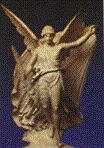 